Vážený pane inženýre,akceptujeme Vaši objednávku č. 186/2016.S pozdravem a přáním úspěšného dneOldřich Hlaváč
Base System spol. s r.o.
Tradiční dodavatel slaboproudých technologií a bezpečnostních systémůgsm: xxx
tel.:   xxx
fax:   xxxemail: xxx 
http://www.basesystem.cz13. 10. (před 13 dny)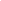 